CANDIDATA AL CONSIGLIO COMUNALE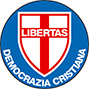 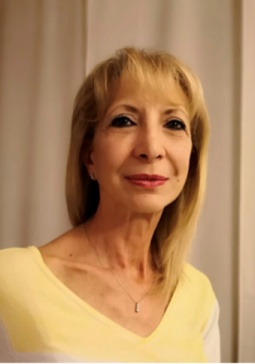 DEMOCRAZIA CRISTIANAsezione RIVOLIMUCI LOREDANANata a Maglie il 27/05/1954Residente a TorinoLaurea in Economia indirizzo ManagementMaster in "Tecnologie dell'informazione e della Comunicazione"Funzionario dal 1987 ad oggi presso Pubblica Amministrazione